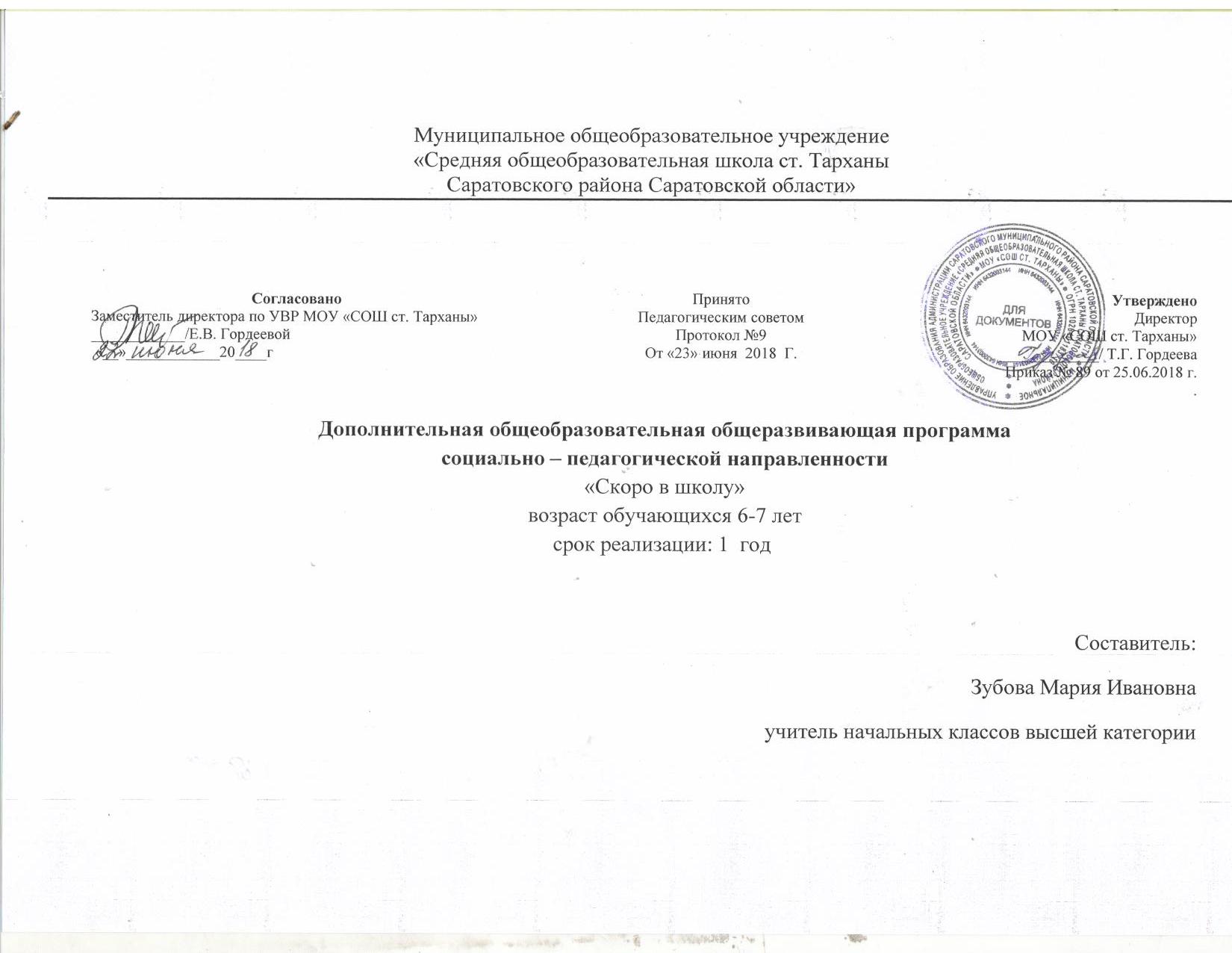 Содержание1.Пояснительная запискаДополнительная общеобразовательная общеразвивающая программа «Скоро в школу» (далее-программа) разработана на основании следующих документов:-Федеральный закон от 29.12.2012 года № 273-ФЗ «Об образовании в Российской Федерации» (в редакции от 31.12.2014 с изменениями и допол- нениями, вступившими в силу с 31.03.2015);Приказ Министерства образования и науки Российской Федерации (Минобрнауки России) от 17 октября 2013 г. N 1155 г. Москва"Об утверждении федерального государственного образовательного стандарта дошкольного образования;-СанПиН 2.4.2.2821-10 «Санитарно-эпидемиологические требования к условиям и организации обучения в общеобразовательных учреждениях», утвержденные постановлением Главного государственного санитарного врача Российской Федерации от 29.12.2010г. № 189 (зарегистрировано Министерством юстиции Российской Федерации 03.03.2010 г., регистрационный № 19993) (в ред. Изменений № 1, утв. Постановлением Главного государственного санитарного врача РФ от 29.06.2011 № 85, Изменений № 2, утв. Постановлением Главного  государственного  санитарного врача РФ от 25.12.2013 № 72);Постановление Главного государственного санитарного врача Российской Федерации от 15 мая 2013 г. N 26 г. Москва "Об утверждении Сан- ПиН 2.4.1.3049-13;Приказ Министерства образования и науки российской Федерации от 29.08.2013 №1008 г. Москва «Об утверждении Порядка организации и осуществления образовательной деятельности по дополнительным общеобразовательным программам;Письма Минобрнауки РФ от 11.12.2006 N 06-1844 «О примерных требованиях к программам дополнительного образования обучающихся»;Актуальность программы.Школа сегодня стремительно меняется, пытается попасть в ногу со временем. Главное же изменение в обществе, влияющее и на ситуацию в образовании, - это ускорение темпов развития.Одной из приоритетных задач модернизации российского образования является повышение доступности дошкольного образования. Ра- бота групп по адаптации детей к условиям школьной жизни направлена на охват услугами дошкольного образования детей, не посещающих дет- ский сад. Достоинством групп по адаптации детей к условиям школьной жизни на базе общеобразовательных учреждений является возможность обеспечения мягкой адаптации будущих первоклассников к условиям школьной жизни и преемственности между дошкольным и начальным зве- ном общего образования.Образовательный процесс в группах по адаптации детей к условиям школьной жизни «Скоро в школу» строится на основе комплексной программы "Предшкольная пора”, созданной авторским коллективом проекта "Начальная школа XXI века" и специалистами по дошкольному об- разованию и воспитанию под руководством члена-корреспондента РАО, доктора педагогических наук, профессора, заслуженного деятеля наук Н. Ф. Виноградовой. Данная программа прошла экспертизу, имеет гриф МОиН РФ и рекомендована Ученым советом Института содержания и мето- дов обучения РАО.Программа « Скоро в школу»' предназначена для развития и обучения детей шестого и седьмого года жизни в условиях групп по адапта- ции детей к условиям школьной жизни и является общеразвивающей. Работа с детьми по данной программе обеспечивает их общее психическое и познавательное развитие, формирование видов деятельности и качеств, необходимых для успешной адаптации к условиям школьной жизни.Программа очень гармонична: с одной стороны, специалисты по начальному образованию указали какого обучающегося они хотят видеть в первом классе, какими качествами он должен обладать, чему должен научиться для успешного старта в первом классе, а с другой стороны - специалисты по дошкольному образованию исключили "перетаскивание" содержания, форм и методов работы начальной школы на детей дошкольного возраста.Цель программы:Обеспечить формирование готовности к обучению в начальной школе у будущего школьника, развитие тех интеллектуальных качеств, творческих способностей и свойств личности, которые обеспечивают успешность адаптации первоклассника, достижения в учебе и положительное отношение к школе.Задачи:Организовать процесс обучения, воспитания и развития обучающихся в группах по адаптации детей к условиям школьной жизни с учетом потребностей и возможностей детей этого возраста;отобрать содержание образования обучающихся на ступени предшкольного образования, которое обеспечит сохранение самоцен- ности этого периода развития, отказ от дублирования содержания обучения в первом классе школы;укрепить и развить эмоционально-положительное отношение ребенка к школе, желания учиться;формирование социальных черт личности будущего школьника, необходимых для благополучной адаптации к школе.Результатом всего хода нормального развития и воспитания ребёнка в дошкольном возрасте является такая деятельность, которая позволит ему не только подготовиться к изучению школьных предметов, но и позволит ему осознать самого себя («я есть»), свои возможности, индивидуальные особенности («я такой»), раскрыть творческий потенциал.Программа разработана с учетом всех этих требований и опирается на следующие принципы:реальный учет особенностей и ценностей дошкольного периода развития, актуальность для ребенка чувственных впечатлений, знаний, умений; личностная ориентированность процесса обучения и воспитания;учет потребностей данного возраста, опора на игровую деятельность - ведущую для этого периода развития;сохранение и развитие индивидуальности каждого ребенка;обеспечение необходимого уровня сформированности психических и социальных качеств ребенка, основных видов деятельности, готов- ности к взаимодействию с окружающим миром;обеспечение поступательности в развитии ребенка, его готовности к обучению в школе, к принятию новой деятельности; создание усло- вий для единого старта детей в первом классе, обеспечение педагогической помощи детям с отставанием в развитии;развитие эрудиции и индивидуальной культуры восприятия и деятельности ребенка, его ознакомление с доступными областями культуры (искусство, литература, история и др.).Программа «Скоро в школу» построена не по областям знаний и не по предметам, а в соответствии с логикой психического развития до- школьников: мышления, воображения, внимания, объяснительной речи, произвольности процессов, ценностного отношения к окружающему ми- ру и себе. Таким образом, выбор содержания, методов и форм организации обучающихся должен, прежде всего, определяться тем, что они - до- школьники, т.е. только готовятся к систематическому обучению.Учебный план по реализации программы « Скоро в школу» в группах по адаптации детей к условиям школьной жизни.Расписание занятий группы по адаптации детей к условиям школьной жизни.1 занятие – 17-00- 17-302 занятие - 17-40-18-103 занятие- 18-20-18-504 занятие- 19-00-19-30МониторингС целью отслеживания уровня развития обучающихся используется педагогическая диагностика под редакцией Журовой Л.Е.Педагогическая диагностика готовности к школьному обучению заключается в проверке сформированности предпосылок к овладению грамотой и математикой. При этом не выясняется умение читать, писать, считать, то есть не проверяются предметные знания и умения, обучение по которым предусмотрено в 1 классе. Предлагаемые для определения готовности детей задания максимально учитывают особенности и возможности детей 6-ти летнего возраста, обеспечивают адекватное понимание детьми их содержания, опираются на имеющийся у низ реальный опыт, не зависят от уровня чтения и письма.В ходе педагогической диагностики проверяется:состояние пространственного восприятия;состояние зрительного восприятия;состояние моторики и зрительно-моторных координаций;умение проводить классификацию и выделять признаки, по которым она произведена;наличие интуитивных дочисловых представлений;овладение представлениями, лежащими в основе счета;самим счетом (в пределах шести), представлениями об операциях сложения и вычитания;умение сравнивать два множества по числу элементов;развитие фонематического слуха и восприятия;сформированность предпосылок к успешному овладению звуковым анализом и синтезом.Планируемые результаты овладения программой.1.Раздел «Познаем других людей и себя» представлен занятием «Познаем других людей и себя»Цель: формирование у дошкольников знаний, необходимых для понимания ребенком самого себя, своих особенностей, способностей; развитие умений управлять своими эмоциями, контролировать и оценивать свою деятельность и поведение; разрушение психологического барьера, возникающего при общении ребенка с собеседником в речевых ситуациях.Для успешной реализации программы необходимо проводить по1 занятию в неделю.Раздел «Учимся думать, рассуждать, фантазировать» представлен занятием «Учимся думать, рассуждать, фантазировать».Цель: развитие умения рассуждать строго, логически, развитие фантазии и творческого  воображения, развитие мышле-  ния, творческих способностей, интереса к математике.Для успешной реализации программы необходимо проводить по 2 занятия в неделю.Ребенок научится:Устанавливать (в процессе практической деятельности с предметами)соответствие между элементами двух множеств (без пересчитывания); сравнивать множества, формулируя результаты сравнения: "столько же (поровну)","больше-меньше", "больше-меньше на столько-то", уравнивать множества(удалить или добавить элементы). Измерять величины, выбирать меры для измерения, сравнивать величины.Определять отношения между числами, определять при счете направление движения, ориентироваться в терминах "предыдущий", "по- следующий".Сравнивать и описывать предметы по признакам, выделять отличительные признаки предметов; находить признаки (один или несколько) при изменении их в ряду предметов (фигур). Самостоятельно выстраивать ряд предметов по изменяющемуся признаку; строить (достраивать) фи- гуры в соответствии с выделенным принципом изменения фигур в рядах. Составлять фигуры из частей.Находить основания для объединения предметов в группы, образовывать из одних и тех же предметов разные группы (по одному призна- ку. Например, мебель; кожаная мебель; мягкая мебель; мебель красного цвета). Находить обобщающее слово (понятие) для группы предметов.Определять опытным путем, что число не зависит от величины, расстояния, пространственных размещений, направления счета (слева – направо, справа–налево). В процессе действий с предметами сравнивать смежные числа, накладывать или прикладывать, измерять с помощью условной мерки. Устанавливать ряд величин по одному из параметров (длина, высота, толщина). Используя карточки, составлять и читать число- вые равенства и неравенства.Элементарно планировать предстоящую деятельность: обдумывать действия в начале своей работы, отвечать на вопросы: "что я должен сделать", "что сначала, что потом". Спокойно реагировать на возникшие трудности и ошибки; быть готовым переделать свою работу, исправить ошибки.Изображать признаки предметов символами, используя принятые знаковые системы (например, дорожные знаки и др.). Определять зна- чение знаков-рисунков, знаков-символов, пиктограмм, букв, цифр, геометрических фигур.Узнавать образы в неопределенных изображениях: в чернильных пятнах, бегущих по небу облаках, зимних узорах на окнах; узнавать спрятанные предметы(объекты) в пересекающихся линиях, цветовых пятнах, дорисовывать их по отдельным чертам, завершать рисунок.Для реализации этого раздела программы используются следующие пособия:Н.Г.Салмина, "Учимся думать»;Н.Ф.Виноградова "Рассказы-загадки о природе"; Д.С. Златопольский "Удивительные превращения", Е.И. Щербакова "Моя первая математика", Н.Г. Салмина, А.О.Глебова "Учимся рисовать".Раздел «Учимся родному языку» представлен занятием «Учимся родному языку».Цель: формирование умений составлять описательный, повествовательный рассказ, рассказ-рассуждение; развитие фантазии, сло- весного творчества, формирование умения использовать модели для обозначения звуков в слове, развитие звуко - слогового анализа слов; подго- товка руки к письму; подготовка к обучению чтению; знакомство творчеством народов мира.Для успешной реализации программы необходимо проводить по 2 занятия в неделю.Ребенок научится:Участвовать в коллективном рассказывании, использовать в описании имеющиеся сенсорные представления и результаты наблюдений.Составлять небольшие рассказы на близкие детям темы (игры, любимые занятия, игрушки, праздники), небольшие портреты-рассказы о родителях, старших членах семьи, братьях-сестрах. Составлять описательные и повествовательные рассказы по графическим схемам – плану на доступные детям темы (например, "Что случилось в лесу", "Зимние забавы", "Весна пришла" и др.).Придумывать небольшие истории по рисункам-пиктограммам ("Кто спрятался в чернильных пятнах", "О чем рассказывают эти знаки").Кратко характеризовать особенности внешнего вида, повадок, условий обитания животных (например, кошка, утенок, муравей, лягушка, ворона). Составлять небольшие описательные рассказы от имени животного ("Я – бабочка", "Я – муравей", "Я – лисичка" и т.п.). Придумывать фантастические истории по плану: кто это, где находился, что делал, что натворил, что сказали люди, чем закончилась эта история (с помощью взрослого).Составлять рассказ по серии сюжетных картинок (последовательной и с нарушением последовательности), по сюжетной картине на дос- тупные детям темы, несложному натюрморту, пейзажу.Различать (в процессе моделирования) слово и предложение, составлять по образцу и самостоятельно предложения. Строить модели предложений (в игре).Выделять часто встречающийся в словах звук, обозначать его соответствующим знаком-заместителем. Следуя образцу, интонационно вы- делять в слове звук, называть его изолированно; называть слова по определенному фонематическому признаку, называть пары звуков по твердо- сти-мягкости.Соотносить произносимое слово со схемой его звукового состава, проводить звуковой анализ 3-5-звуковых слов (в процессе моделирова-ния).Различать и обозначать соответствующим знаком-заместителем гласные, твердые и мягкие согласные звуки. В соответствии с игровымиправилами менять звуковой состав слова, называть слова с определенным звуком, заданной звуковой структурой слова и т.п.Читать слоги, структурно несложные слова и предложения на материале всего алфавита.Писать печатными буквами.Сравнивать результаты своей работы с образцом.Для реализации этого раздела могут использоваться следующие пособия:"Играем в звуки и слова", "Играем и читаем вместе" (авторы Л.Е.Журова", М.И.Кузнецова), Н.Ф.Виноградова "Рассказы-загадки о природе";Н.Ф.Виноградова "Придумай и расскажи".Разделы «Учимся рисовать» и «Познаем мир» представлены интегрированным занятием «Познаем мир и учимся рисовать».Цель: развитие зрительного восприятия (различать цвет, форму, размер предмета), мелкой мускулатуры руки ; произвольно- сти движений, формирование технических навыков по изобразительной деятельности; развитие творческого и интеллектуального потенциала, гра- фической деятельности, включающей рисование, копирование образцов (букв, цифр, геометрических фигур и др.).Для успешной реализации программы необходимо проводить по 2 занятия в неделю.Ребенок научится:Использовать сенсорные впечатления для передачи формы, величины, цвета, расположения в пространстве предметов и объектов.Анализировать предметы и их графические изображения по форме, пропорциям, частям. Сравнивать объекты, предметы по цветовой гам- ме. Использовать цвет для передачи настроения в рисунке, аппликации.Копировать и создавать различные контуры и изображения (с помощью рисования и лепки), выполнять разнообразные виды штриховки. Ориентироваться в графических и живописных средствах художественной выразительности (линия, штрих, пятно, мазок, цвет, цветовые сочета- ния).Отражать в изобразительной деятельности (рисунках, лепке, аппликации) результаты наблюдений в природе. Изображать человека и животных в статике и динамике.Ребенок будет иметь общие представления о видах и жанрах изобразительного искусства (рисунок, скульптура; пейзаж, портрет). Для реализации содержания этого раздела могут использоваться следующие пособия:Н.Г. Салмина, А.О.Глебова "Учимся рисовать".Раздел «Играем и фантазируем» представлен интегрированным игровым занятием «Играем и фантазируем».Игра – ведущая деятельность дошкольников. Игрой пронизано все обучение ребенка, так как она обеспечивает всестороннее разви- тие личности, является эмоциональной основой детского коллектива, раскрепощает детей, развивает их коммуникативные, творческие способно- сти, инициативу, снимает физическую усталость мышц; через игру осуществляется психотерапевтическая коррекция личности ребенка.Цель: развитие творческого потенциала, развивающейся личности. Задачи:развитие творческих способностей;развитие духовно-богатой личности ребенка:создание благоприятных условий для саморазвития ребенка;развитие словотворчества детей, ребёнок проявляет интерес к игре с рифмой и словом. Ребенок научится:Участвовать в разных видах сюжетно-ролевых игр и постановках, выполнять поставленную игровую задачу. Участвовать в имитационных играх.Разыгрывать простые сценки и этюды.Вносить свой вклад в умение самостоятельно придумывать элементы сюжета, его продолжение, новые роли.Принимать участие в театрализованных играх: выбирать роль, передавать особенности образа речевыми средствами, движениями, мими- кой, пластикой. Участвовать в оформлении театрализованной игры: подготовка декораций,элементов костюма, музыкальном сопровождении.пользоваться важными средствами выразительности мимикой, жестами;свободно ориентироваться на сценической площадке;произносить одну и ту же фразу с разными интонациями; Ребенок получит возможность:применить полученные знания в социальной и игровой деятельности, объяснить свои потребности.Возрастные и индивидуальные особенности детей старшего дошкольного возрастаПрограмма основывается на российских научных теориях и концепциях о закономерностях развития ребенка дошкольного возраста, осно- вах формирования позитивного отношения к окружающей среде, социальной и жизненной адаптации ребенка, реализации его потенциальных способностей (Л.С. Выготский, А.Н. Леонтьев, Д.Б. Эльконин, А.В. Запорожец, Л.А. Венгер).Начало дошкольного периода в мировой психологии считается и началом формирования личности ребенка.В течение дошкольного возраста происходит интенсивная ориентировка ребенка в социальных отношениях между людьми, в их трудовых функциях, общественных мотивах и задачах деятельности. Но важно понимать, что все это формируется так, как формируют окружающие взрос- лые. Ребенок наблюдает ту жизнь, которая его окружает, и делает сои выводы. К концу дошкольного периода в 5-6 лет у детей возникает явная тенденция к осуществлению серьезной, общественно значимой и оцениваемой деятельности.Именно это имеет определяющее значение для готовности ребенка к школьному обучению: социальная зрелость, а не умения читать и считать создает такую готовность.Возрастные и психологические особенности дошкольников и их принципиальное отличие от возрастных психологических особенностей младших школьников заключается, прежде всего, в мышлении и ведущей деятельности детей, то есть той деятельности, в которой формируются все психические процессы.Дошкольникам свойственно наглядно-действенное мышление, которое к концу дошкольного возраста должно преобразоваться в наглядно- образное. У дошкольников нет и не может быть логического мышления, которое отличает младших школьников. Форсирование развития логиче- ского мышления, которым в последнее время занимаются все взрослые – и педагоги и родители – в целях лучшей подготовки к школе, не прино- сят детям ничего, кроме вреда. У дошкольников формируется ущербное, псевдологическое мышление, котороеочень сложно выправить в период начального школьного обучения. А те важнейшие для будущего школьника мыслительные операции, которые и должны составлять основу логи- ческого мышления, остаются несформированными из-за отсутствия достаточного уровня наглядно-образного мышления. То есть из процесса пси- хического развития искусственно вырывается один из важнейших его этапов – грамотно и последовательно сформированное наглядно-образное мышление.Дошкольное детство – период возникновения и расцвета игры, в старшем дошкольном возрасте особенно ролевой игры. В ролевой игре, благодаря условности действий и знаковому характеру вовлекаемых в игру предметов, основным содержанием деятельности становится своеоб- разное моделирование социальных отношений между людьми, ориентировка в них.Переоценить развивающее значение игры невозможно: благодаря особой игровой технике (этот кубик будут обозначать то-то, а этот – то- то и т.д.)возникают опосредованные знаками произвольные формы поведения.К концу дошкольного возраста на основе ролевой игры развиваются разнообразные игры с правилами, их освоение имеет важнейшее зна- чение для подготовки к школьному обучению, которое пронизано разными правилами и требует высокого уровня произвольности.Многочисленные исследования крупнейших отечественных психологов показали, что переход ребенка на следующий, более высокий этап развития подготавливается и определяется тем, насколько полно, с психологической точки зрения, прожит ребенком предыдущий этап. Если же предыдущий этап искусственно завершается, искусственно формируется переход на следующий этап, до того как созрели все необходимые для возрастного этапа (в нашем случае – от старшего дошкольного возраста к младшему школьному) психические новообразования, то существенно пострадает формирование личности ребенка, причем это может оказаться в дальнейшем невосполнимым.В дошкольном детстве происходит интенсивное развитие продуктивных видов деятельности – рисование, лепка, конструирование и пр. на их основе происходит усвоение общественно выработанных эталонов (цвета, звуковысотных отношений, геометрических форм, фонемных проти- вопоставлений ит.д.) – широкая ориентировка во внешней предметной действительности. Никогда в жизни человека не бывает таких достижений в изуче- нии языка, как в дошкольном возрасте, потому что ребенку в этот период интересно заниматься фонемными упражнениями (разумеется, дети да- же не подозревают о том, что все их самостоятельные игры со словами – это основы будущих знаний о языке). В ходе знакомства с окружающим миром в дошкольном возрасте начинает складываться мировоззрение – дифференциация природных и общественных явлений, живой и неживой природы, растительного и животного мира – все это создает основу для последующего формирования в школе научных понятий.В старшем дошкольном возрасте идет интенсивное формирование этических норм. И здесь явно взрослыми недооценивается значение для нравственного развития эстетического воспитания – в особенности художественной литературы в самых различных ее жанрах. Таким образом, типичные для дошкольного детства деятельности – игра, рисование, лепка, музыкальные занятия очень важны для психического развития ребен- ка, становления его личности.Отличительные особенности дополнительной общеобразовательной программы «Скоро в школу» по сравнению с примерной про- граммой.Отличительными особенностями программы «Скоро в школу» является интегрирование разделов программы, изменение количества часов на изучение отдельных тем, структурная перестановка порядка изучения тем, расширение содержания учебного материала. Это обосновано необ- ходимостью для успешной реализации задач рограммы.Таким образом, разделы авторской программы «Познаем мир» и «Учимся рисовать» в рабочей программе интегрированы и представлены занятием «Познаем мир и учимся рисовать». Содержание раздела значительно расширено. Интегрированный раздел содержит в себе темы из сле- дующих пособий: «Удивительные превращения», «Познаем мир», «Клетки, точки и штрихи», «Аппликация и лепка» «Рисование».Содержание раздела «Играем и фантазируем» расширено и включает элементы театрализации».Организация режима в группах по адаптации детей к условиям школьной жизни.При организации режима пребывания обучающихся в группах по адаптации детей к условиям школьной жизни необходимо учитывать следующее:Основной структурной единицей групп по адаптации детей к условиям школьной жизни является группа детей дошкольного возраста. В группе может одновременно заниматься от 3до 20 человек.Продолжительность функционирования группы: 28 недель ( с октября по апрель включительно, 8 часов в неделю,32 ч. в месяц) Учебный график составлен с учетом праздничных дней каникул в январе. Общее число занятий образовательной деятельностью при занятиях 2 раза в неде- лю по 4 занятия в день – 224.Продолжительность работы группы, работающей по программе «Скоро в школу» 7 месяцев.Поскольку реализация данной программы предлагается для детей старшего дошкольного возраста, то согласно Постановления Главного государственного санитарного врача Российской Федерации от 15 мая 2013 г. N 26 г. Москвы "Об утверждении СанПиН 2.4.1.3049-13 " устанав- ливается продолжительность занятия в 30 минут с перерывом в 10 минут.Учебный план групп по адаптации детей к условиям школьной жизни составлен с учетом соблюдения норм максимальной нагрузки обу- чающихся.Программа «Скоро в школу» реализуется в рамках платной образовательной услуги: реализация общеразвивающей программы для групп по адаптации детей к условиям школьной жизни до поступления в Учреждение «Скоро в школу».Вид дополнительной общеобразовательной программы:-дополнительная общеразвивающая.Уровень программы: базовыйНаправленность программы: социально-педагогическая.Форма обучения: очная, групповая.Формы и режим работы.В группы принимаются все желающие.Примерное число занятий образовательной деятельностью в неделю:1час в неделю, 28 учебных часов в год.2.Учебно-тематический план«Играем и фантазируем»Учебно-тематический план« Познаем других людей и себя»1час в неделю, 28 учебных часов в год.2часа в неделю, 56 учебных часов в год.Учебно-тематический план« Познаем мир и учимся рисовать»Учебно- тематический план«Учимся родному языку»2часа в неделю, 56 учебных часов в год.Учебно-тематический план«Учимся думать, рассуждать и фантазировать»2 часа в неделю, 56 учебных часов в год3.Содержание дополнительной общеобразовательной программы.В структуре и содержании данной программы выделяется 6 разделов, отражающих основные линии развития обучающегося в результате его обучения:Раздел «Познаем других людей и себя» представлен содержанием, которое формирует у дошкольника осознание принадлежности к социуму, понимания ребенком самого себя, своих особенностей, способностей. Особое внимание уделяется развитию умений управлять своими эмоциями, контролировать и оценивать свою деятельность и поведение.Для реализации этого раздела программы рекомендуется использование пособий из серии «Предшкольная пора»:Козлова С.А. «Я хочу в школу»Козлова С.А. «Я и мои друзья»Куликова Т.А. «Я и моя семья»Раздел «Познаем мир» направлен расширение знаний об окружающем предметном мире, природной и социальной среде. Развиваются интересы будущего первоклассника, его умения использовать полученные знания в конкретной деятельности (речевой, изобразительной, худо- жественной), усваиваются правила поведения в природе и обществе. Одной из задач данного раздела является подготовка к изучению предметов  в начальной школ (прежде всего, «Математика» и «Окружающий мир»).Для реализации этого раздела программы рекомендуется использование пособий из серии «Предшкольная пора»:Виноградова Н.Ф. «Рассказы-загадки о природе»Салмина Н.Г., Глебова А.О. «Учимся рисовать»Салмина Н.Г., Филимонова О.Г. «Путешествуем по сказкам»Златопольский Д.С. «Удивительные превращения»Козлова С.А. «Отправляемся в путешествие»Раздел «Учимся думать, рассуждать, фантазировать» включает знания и умения, являющиеся средством развитие мышления и вооб- ражения. Происходит осознание детьми некоторых доступных связей (причинных, временных, последовательных) между предметами и объек- тами окружающего мира, а так же развитию моделирующей деятельности, как основы для формирования наглядно-образного, а затем логиче- ского мышления.Для реализации этого раздела программы рекомендуется использование пособий из серии "Предшкольная пора":Салмина Н.Г. « Учимся думать"Щербакова Г.И. "Знакомимся с математикой"Раздел «Учимся родному языку» обеспечивает формирование умений составлять описательный, повествовательный рассказ, рассказ- рассуждение, умений выделять, характеризовать звуки в словах, использовать модели для обозначения звуков, составлять модели слов на осно-  ве объективной характеристики звуков слова, умения печатать буквы и писать слова печатными буквами. Большое внимание уделяется фанта- зии, словесному творчеству.Для реализации этого раздела программы рекомендуется использование пособий из серии «Предшкольная пора»:Журова Л.Е., Кузнецова М.И. «Азбука для дошкольников. Играем со звуками и словами»Журова Л.Е., Кузнецова М.И. "Азбука для дошкольников. Играем и читаем вместе"Виноградова Н.Ф. "Придумай и расскажи" (дидактические материалы).Виноградова Н.Ф. "Рассказы-загадки о природе".Раздел «Учимся рисовать». Содержание этого раздела направлено на развитие продуктивной графической деятельности детей, вклю- чающей рисование, аппликацию, лепку, копирование, конструирование и др. виды деятельности, способствующие формированию ряда умений, которые можно объединить в несколько блоков:-графическиеумения анализировать форму предмета и изображения;умения выбирать материалы и подбирать решение, в зависимости от задач деятельности;-освоение ряда специфических средств художественной выразительности (Салмина Н.Г., Глебова А.О. – комплект рабочих тетрадей "Учимся рисовать», «Клетки, точки и штрихи», "Рисование, аппликация и лепка", "Анализ форм и создание образа", "Графика, живо- пись и народные промыслы").Раздел «Играем и фантазируем». Содержание этого раздела направлено на развитие творчества в игре, способствующего успешности обучения ребенка в школе, его адаптации в детском коллективе, развитие умений выбирать игры в зависимости от ситуации.Успешность обучения в школе определяется развитием тех качеств личности, тех особенностей психических процессов и тех видов дея- тельности, которые определяют становление устойчивых познавательных интересов детей и успешное обучение их в школе, что является исход- ным фоном на старте обучения.4.Список литературы1.Программа обучения и развития детей 6 лет “Предшкольная пора” / под ред. Н.Ф. Виноградовой. — М. : Вентана-Граф, 2012. — (Предшкольная пора).2.Безруких М.М. Готов ли ребенок к школе? . — М. : Вентана-Граф, 2012 3.Виноградова Н. Ф. Придумай и расскажи. . — М. : Вентана-Граф, 2012 4.Виноградова Н.Ф. Рассказы-загадки о природе. . — М. : Вентана-Граф, 20125.Журова Л.Е., Кузнецова, Л.И. Азбука для дошкольников. Играем и читаем вместе. . — М. : Вентана-Граф, 2012 6.Журова Л.Е., Кузнецова М.И. Азбука для дошкольников. Играем со звуками и словами. . — М. : Вентана-Граф, 2012 7.Златополъский Д. С. Удивительные превращения. . — М. : Вентана-Граф, 20128.Козлова С.А. Я и мои друзья. . — М. : Вентана-Граф, 2012 9.Козлова С.А. Я хочу в школу. . — М. : Вентана-Граф, 2012 10.Куликова Т.А. Что, где, почему? . — М. : Вентана-Граф, 2012 11.Куликова Т.А. Я и моя семья. . — М. : Вентана-Граф, 2012 12.Салмина Н.Г. Учимся думать. . — М. : Вентана-Граф, 201213.Салмина Н.Г., Глебова А. О. Учимся рисовать. «Клетки, точки и штрихи», "Рисование, аппликация и лепка", "Анализ форм и создание об- раза", "Графика, живопись и народные промыслы".. — М. : Вентана-Граф, 201214.Н.Г Салмина "Моя первая математика". — М. : Вентана-Граф, 20125.Приложения к рабочей программе:5.1.Материально-техническое обеспечение дополнительной общеобразовательной программы.Компьютер.Экран.Проектор.Телевизор.Магнитная доскаСД-диск: Коммуникация (мультимедийное сопровождение НОД).Настольно-печатные игры.№п\пИнтегрированный курсКол-во часов в неделюВсего1«Учимся родному языку»2562«Учимся думать, рассуждать и фантазировать»2563«Познаем мир и учимся рисовать»2564«Познаем других людей и себя»1285« Играем и фантазируем»128Итого8224Содержание работыПланируемый результатПомочь ребёнку в поиске своего места в обществе сверстников. Выделение своего Я.Противопоставление себя к другим.Занятие активной позиции ребёнком в разнообразных социальных отношениях, где его «Я» выступает наравне с другими.ЗанятияПособия из серии«Предшкольная пора»Количество  часов в неделю«Учимся думать, рас- суждать, фантазиро- вать»Салмипа Н.Г. серия «Учимся думать»;Щербакова Г.И. «Знакомимся с математикой»;2 часа«Учимся родному язы- ку»Журова Л.Е., Кузнецова М.И. «Азбука для дошкольников.«Играем со звуками и словами»;Журова Л.Е., Кузнецова М.И. «Азбука для дошкольников.«Играем и читаем вместе»;2 часа«Познаем мир и учимся рисовать»Салмипа Н.Г., Тлебова А.О. — комплект рабочих тетрадей«Учимся рисовать»:«Клетки, точки и штрихи»,«Рисование, аппликация и лепка»,«Анализ форм и создание образа»,«Графика, живопись и народные промыслы»; Виноградова Н.Ф. «Рассказы-загадки о природе».2 часа« Познаем других лю- дей и себя»С.А. Козлова « Я и мои друзья» С.А. Козлова « Я хочу в школу» Т.А. Куликова « Я и моя семья»1 час« Играем и фантазиру-ем»1 часИТОГО8 часов№п\п\Тема занятияУчебная неделя1.Знакомство с детьми.Знакомство с «Игротекой». Инструктаж по охране труда для обучающихся в спортивном зале. Инструкция №19-1-о.1 неделя2.«Похож- не похож». Самовыражение.3.«Что это за спорт?» От замысла к результату.2 неделя4.«Путешествие по городу» Рождение и этапы игры.5.«Утро-вечер». Импровизация.3 неделя6.«Медведи и пчёлы ». Культура зрителя.7.«Домовые и русалки». Знакомство с пьесой.4 неделя8.«Тянем-потянем». От этюда к спектаклю.9.«Бандероль».Инценирование .5 неделя10.«Коршун и наседка». Выбор ролей для постановки.11.«Хозяин и гуси». Сценическая импровизация.6 неделя12.«Буратино». Сценический образ.13.«Радио». Секреты говорения на сцене.7 неделя14.«Что сделано на…?» Партнерство в игре.15.«Свободное место». Работа над эпизодами.8 неделя16.Скороговорки, дыхательно-голосовые упражнения.17.Игры с камешками. Музыкально-пластическое решение эпизодов.9 неделя18.«Блошки». Сценическое поведение.19.«Почему кот моется после еды?». Сценическая импровизация.10 неделя20.«Два жадных медвежонка». Этюд. Постановка.21.«Зимний хоровод». Инсценирование.11 неделя22.Мимика и жесты.23.Этюды (изображение животных под музыку, обыгрывание бытовых ситуаций.12 неделя24.«Пушистая кошечка и её хозяин». Этюды. Инсценирование.25.«Лего-дети». Групповая постановка.13 неделя26.Отправляемся в путешествие…Театральная постановка.27.Космические приключения. Театральная зарисовка.14 неделя28.Вообразилия. Этюд-импровизация.№ п/пТема занятияУчебная неделя1Что означает твоё имя? Полные имена родителей. Инструктаж по охране труда для обучающих-ся. Общие правила поведения. Инструкция №1-1-о1 неделя2Ты умеешь думать?3Мир да лад, большой клад. О моих обидах2 неделя4Портрет моего друга. Игры и занятия друзей.5Чему ты хочешь научиться у своих друзей?3 неделя6Чему друг может научиться у тебя? Стихотворение С.Маршака «Друзья – товарищи».7С. Михалков «Песенка друзей». Дружба крепкая не сломается4 неделя8Что такое дружба? Хорошие и не очень хорошие друзья. Правила дружной игры.9Помощники.Учимся выбирать помощника и предлагать свою помощь.5 неделя10Подарок другу.11Писатель моего детства.К.И. Чуковский «Скрюченная песня».6 неделя12День рождения только раз в году. Правила поведения в гостях.13Загадушки-отгадушки.7 неделя14Вкуснотища своим руками. Рецепты моей семьи.15Правила этикета за праздничным столом. Сложная работа столовых приборов.8 неделя16Сервировка праздничного стола. У Малыша и Карлсона в гостях. Правила хорошего тона застолом.17Вторая жизнь упаковки. Изготовление вазы с цветами из пластиковых бутылок.9 неделя18Ситуация, когда можно и нужно отказать другу. Анализ  сюжетных  картинок.19Друг или не друг.10 неделя20«Вместе тесно, а врозь скучно». К.Д. Ушинский. Умел поссориться – умей и помириться.21Сила не право11 неделя22Ты да я, да мы с тобой.23Мои родители и я.12 неделя24Кода я стану взрослым25Потерянное время.13 неделя26О моих обидах.27В стране вежливых гномов.14 неделя28Скоро в школу№п/пТемаУчебная неделя1Ищем форму. С чего начиналась техника.1 неделя2Узоры в клетках. Труд древних людей. Общий инструктаж по охране труда для обу- чающихся. Инструкция № 2-о3Узоры по точкам.2 неделя4Рисование по замыслу. Незакоченные картинки.5Симметрия. Узор на ковровой дорожке.3 неделя6Ткань. Что в природе похоже на ткань. Лоскутная техника. Одень куклу.7Лоскутная техника одеяла. Оттенки от темного к светлому.4 неделя8Понятие о композиции рисунка. Равновесие композиции.9Цветовая композиция русского народного костюма. Приклеивание кругов и полосок на костюмы.5 неделя10Целостное изображение объекта, на основе его элемента. Золотая рыбка.11Откуда к нам приходит дерево? Осенняя листва.6 неделя12Наши сказки. Домик для поросят.13В мире животных. Полосатики. Зебра. Бурундук.7 неделя14Рельеф. Листик с божьей коровкой.15Камень, ножницы, бумага. Предметы из треугольников.8 неделя16Птица-Чомга. Техника обрывания.17Камень и его свойства. Сувениры из камней. Что такое самоцветы.9 неделя18Кто такие анималисты. Рисуем курочку Рябу и цыпленка.19«Олень-жар-птица». Анализ строения оленя и жар-птицы.10 неделя20Ритмичная система орнамента. Декоративное рисование.21Изменчивая форма. О-О-О-овалы. Верблюд и лошадь.11 неделя22Какие разные собаки. Размер и форма.23Чайка. Пудель. Техника скатывания.12 неделя24Что такое песчаные барханы. Рисование барханов карандашами с использованием от-тенков желтого и коричневого цветов.25Что такое песок. Песочные фигуры. Дорисуй узор волн песком.13 неделя26Рисуем лягушек-подружек и котят.27Фантики для конфет. Букет цветов.14 неделя28Аппликация декоративная в элементами дизайна. Шляпы, короны, кокошники, платки.29Декоративно-оформительская деятельность Новогодние игрушки.15 неделя30Сюжетное рисование. Елкины игрушки-шишки, мишки и хлопушки.31Пластилиновый рельеф. Заснеженное дерево. Алгоритмизация работы.16 неделя32Аппликация декоративная с элементами конструирования. Цветочные салфетки.33Стекло и его свойства. Как рисует Дед Мороз. Узоры на стекле.17 неделя34Сказка к нам приходит в дом .«Заюшкина избушка». Сюжетное рисование.35Резина. Предметы, сделанные из резины. Рисование.18 неделя36Незаконченный рисунок. Щит богатыря.37Фигура спряталась. Выделение фигуры на орнаменте, элементов разной степени слож-ности.19 неделя38Зимние забавы.Изображение целостного объекта на основе его элементов.39Дорисуй животных. Реальные и нереальные животные.20 неделя40Узоры на занавесках и скатерти.41Закончи картину. Аппликация из салфеток.21 неделя42Моя комната. Рисование. Интерьер.22 неделя43Фигура спряталась. Твердые тела и жидкости.44Удивительные облака. Газообразные вещества.23 неделя45Пластилиновый рельеф. Предметы дома.46Ветер. Что происходит под действием ветра. Изготовление вертушки, кораблика.24 неделя47Почему летом идет дождь, а зимой снег. Пластилиновый рельеф. Снеговик.48Вес. Весы.25 неделя49Преодоление веса в воздухе. Аппликация « Наш космодром».50Преодоление веса в космосе. Ракета. Рисование.51История летательного аппарата. Изобретаем парашют.26 неделя52История самолетостроения. Изобретаем самолет. Аппликация.53Сравнение летательных функций самолетов и птиц. «Птицы и самолеты». Аппликация.27 неделя54Лицо человека. Аппликация.55Изображение движения в рисунке.28 неделя56Рисование. День Победы.№п/пНазвание раздела/темыУчебная неделя1.Знакомство с миром звуков. Беседа «Всегда ли человек мог говорить».1 неделя2.Мир волшебных звуков. Определение и распознавание звуков на слух. Инструктаж по охранетруда для обучающихся на занятиях дополнительного образования Инструкция № 29-о3.Интонационное выделение звука в слове. Различение звуков по твердости-мягкости. Модели-рование. Нахождение различий в двух похожих рисунках.2 неделя4.Знакомство с гласной буквой «А». Профессия учителя, воспитателя.5.Буква «А» в словах. Звук [а] в словах. Написание слов с заглавной буквы. Игра.3 неделя6.Букву «У». Классификация предметов по группам. Игра «Соедини правильно».7.Чтение слов со звуком [e]и буквой «у». Народные сказки. Инсценирование.4 неделя8.Буква «о». Поэтическое творчество.9.Буква и звук [o]. Городской транспорт. Профессия водителя. Знакомство с отрывками из про-изведения «Кем быть» В.Маковского.5 неделя10.Буква и звук [м]. Игра «Подскажи словечко»11.Слоговая гимнастика.6 неделя12.Буква [с]. Согласование слов в предложении. Драматизация сказок.13.Буква[х]. Изменения в природе. «Ну-ка, буква, отзовись».7 неделя14.Драматизация сказок. Чтение слогов с буквой «х»15.В стране вежливых слов. Схема предложения. Буква «Р».8 неделя16.Чтение слогов с буквой «Р». Описание игрушки.17.В зоопарке у зверей. Буква «ш».9 неделя18.Сопоставление звуков [с-ш]19.Составление рассказа «Моя любимая игрушка». Буква «ы». Игра «Ну-ка, буква отзовись»10 неделя20.Чтение слов с буквой «ы». Моделирование. Игра «Что за звуки расскажи».21.Вежливость в мелочах. Инсценирование бытовых ситуаций. «Игра «Громко-тихо». Буква «л».11 неделя22.Игра «Слоговые домики». Сопоставление звуков [л-р].23.Игра «Что за чем». Составление рассказа по сюжетным картинкам. Буква «н».12 неделя24.Сравнение описания нескольких картинок. Слова для сравнения. Слоговая гимнастика. Моде-лирование.25.Описание матрешки. Составление предложения по схеме. Буква «к»13 неделя26.Игра «найди место букве». Позиция звука в слове. Слова и предложения с изученными буква-ми.27.Составление предложения по схеме. Буква «Т». Игра «Найди звуку свой домик».14 неделя28.Составление рассказа по сюжетной картинке. Чтение и выкладывание слов из букв.29.Монологическая речь детей. Драматизация стихотворения. Буква «и».15 неделя30.Игра «Интонирование звуков». Игра «Звук потерялся». Чтение слов с изученными буквами.31.Соображалки. Загадки о животных. Описание животных. Построение предложения.16 неделя32.Буква «п». Рассказ по теме «Моя семья».33.Заглавная буква в тексте. Моделирование. Чтение слов со знакомыми словами.17 неделя34.Диалог. Инсценирование диалога.35.Составление рассказа по картине (пейзаж). Знакомство с репродукциями пейзажей знаменитыххудожников.18 неделя36.Составление рассказа по картине (натюрморт). Сравнение звуков [с-з]37.Буква «Й». Сравнение звуков [и] и [й]. Чтение слов. Игра «Доскажи словечко»19 неделя38.Слоговая гимнастика. Рифмующиеся слова в стихотворении. Игра «придумай рифму».39.Инсценирование народных сказок. Буква «г». Игра « Звуковые домики».20 неделя40.Описательный рассказ «Зимние забавы». Моделирование. Игра «Острое ухо». Сравнение зву-ков [г-к].41.Буква «в». Потешки. Игра «Сочинялки», «Доскажи словечко».21 неделя42.Игра «Угадайка». Учимся задавать вопросы про диких животных.22 неделя43.В стране добрых дел. Буква «д».В. Маяковский «Что такое хорошо и что такое плохо».44.Описательный рассказ. «Я-бабочка». Сравнение звуков [д-т].23 неделя45.Кухня. Рассказ с обобщающими словами. Буква «б».46.Составление предложений по образцу. Составление историй по плану. Сравнение звуков [б-п].24 неделя47.Портрет-рассказ о маме, бабушке. Буква и звук [ж].Песенка жука. Заучивание стихотворенияИ. Солдатенкова.48.Сравнение звуков [ж-з]. Игра «Буква потерялась».25 неделя49.Дымковская игрушка. Описание формы предмета и оттенков. Игра в слова «Соедини правиль-но».50.Буква «е». Игра «Звук и буква».51.Игры в слова. Соотнесение схем и слов. Чтение слов с изученными буквами. Описательныйрассказ по картине.26 неделя52.Родной город. Описательный рассказ о городе. Буква «ь». Игры «Буква потерялась», «Слово,схема», «Допиши слово».53.Описательный и повествовательный рассказ «Весна пришла». Игра «Доскажи словечко»27 неделя54.Важная работа «ь» знака. «Игра «Подбери словечко».55.Буква «Я». Составление рассказа по сюжетной картинке. Игры «Звуковая карусель»28 неделя56.Итоговое занятие «Мы, играя проверяем. Что умеем, что мы знаем».№ТемаУчебная неделя1Давайте знакомиться. Наблюдай и сравнивай. Вводный инструктаж по охране труда дляобучающихся. Инструкция №1-2-о.1 неделя2Выделение фигуры из фона. Учись быть внимательным.3Учимся строить ряд. Учись сравнивать.2 неделя4Построение ряда из группы предметов. Построение ряда по заданному порядку. Учисьправильно отвечать на вопросы.5Нахождение общего в группе предметов. Будь внимательным, наблюдательным.3 неделя6Классификация по существенным и несущественным признакам. Учись наблюдать, ду-мать, рассказывать.7Повторение серии в соответствии с заданным порядком. Учись считать и правильно отве-чать на вопросы.4 неделя8Определение фигур по знакам изменения. Будь внимательным.9Выстраивание ряда из групп предметов. Отрицание признака. Учись думать, ориентиро-ваться в пространстве.5 неделя10Поиск одинаковых предметов на основе неполной системы признаков. Учись замечатьсходство и различия.11Знакомство со знаками. Учись быть наблюдательным.6 неделя12Использование знаков для выделения признака. Учись сравнивать по величине.13Определение фигур по знакам изменения. Учись рассказывать о том, что ты видишь накартинке.7 неделя14Поиск одинаковых предметов на основе неполной системы признаков. Учись считать.15Классификация и исключение лишнего предмета. Учись сравнивать по величине.8 неделя16Определение фигур по знакам изменения. Исключение из множества. Учись сравниватьпо количеству.17Обозначение отношения «тяжелее-легче». Числовой лабиринт. Учись наблюдать.9 неделя18Классификация. Определение фигур по знакам изменения. Учись считать.19Знаки  изменения.  Обозначение отношения «выше-ниже».	Числовой лабиринт.	Учись сравнивать по количеству и высоте.10 неделя20Установление соответствия. Учись рассказывать о том, что видишь.21Установление пространственных отношений. Учись сравнивать по величине.11 неделя22Сериация предметов. Умеешь ли ты наблюдать?23Установление пространственных отношений. Основание для деления на группы. Учись12 неделярешать арифметические задачи.24Общий признак. Распределение на группы. Учись сравнивать предметы по величине и ко-личеству.25Знаки изменения формы. Учись мыслить логически.13 неделя26Знаки изменения цвета. Определение фигур по знакам изменения. Учись наблюдать, ана-лизировать.27Сравнение множеств. Учись сравнивать предметы по величине, весу и количеству.14 неделя28Сравнение множеств. Распределение на группы Будь внимательным.29Установление количественных отношений. Будь внимательным и наблюдательным.15 неделя30Объединение множеств по признаку. Учись логично рассказывать.31Множество предметов. Учись считать.16 неделя32Сравнение через использование меры и измерения. Учись рассказывать по картинке.33Способы сравнения предметов. Сделай по образцу.17 неделя34Установление количественных отношений. Определение фигур по знакам изменения.Учись сравнивать по количеству.35Объединение объектов по одному или нескольким признакам. Учись решать задачи.18 неделя36Соответствия. Знаешь ли ты дни недели?37Элементы пространственных форм. Учись ориентироваться в пространстве.19 неделя38Признаки и их соответствия. Учись сравнивать по количеству.39Объединение предметов по одному признаку. Знаки.20 неделя40Объединение предметов по нескольким признакам. Знаки в таблице.41Алгоритм заполнения таблицы.21 неделя42Нахождение места в клетках таблицы.22 неделя43Нахождение места в клетках таблицы.Определяем время.44Нахождение места в клетках таблицы.Нахождение путей по схеме знаков.23 неделя45Прокладывание пути. Нахождение путей по схеме знаков. Учись измерять.46Установление количественных отношений. Определяем время. Придумай и реши задачу.24 неделя47Сравнение по схеме. Учись рассказывать о том, что видишь.48Нахождение путей по схеме знаков. Учись запоминать.25 неделя49Лабиринт. Поиск выхода по знакам. Придумай задачу.50Соотношение целого и части. Учись запоминать.51Установление количественных отношений. Развивай фантазию.Сравнение. Будь внимательным.26 неделя52Таблица и её заполнение. Система знаков.53Анализ и сравнение различных условных обозначений. Учись думать, доказывать своипредположения.27 неделя54Танграм. Составь фигуры из деталей игры Танграм»55Учись конструировать. Конструирование летательных аппаратов из бумаги.28 неделя56Части танграма. Учись наблюдать,думать.